                                                              1o ΘΕΜΑΘΕΜΑ __ο: « Λήψη απόφασης για την άρση των απαλλοτριώσεων και την τροποποίηση του ρυμοτομικού σχεδίου για την Υλοποίηση ετησίου προγραμματισμού άρσης απαλλοτριώσεων του Δήμου για το έτος 2021  (Άρθρο 2 παραγρ. 2.2.1. της Προγραμματικής Συμφωνίας)ΕΙΣΗΓΗΣΗκ. Δήμαρχε,κ. Πρόεδρε του Δημοτικού ΣυμβουλίουΣύμφωνα με την υπογραφείσα Προγραμματική Συμφωνία Οικονομικής Υποστήριξης και συγκεκριμένα στο Άρθρο 2 παραγρ. 2.2.1., ο Δήμος μας πρέπει να προωθήσει την:Υλοποίηση ετησίου προγραμματισμού άρσης απαλλοτριώσεων του Δήμου για το έτος 2021  (Άρθρο 2 παραγρ. 2.2.1. της Προγραμματικής Συμφωνίας):ΑΡΘΡΟ 2 ΠΕΡΙΕΧΟΜΕΝΟ ΠΑΡΕΜΒΑΣΕΩΝ2.1. Η οικονομική εξυγίανση του Δήμου Αχαρνών δεν μπορεί να επιτευχθεί μόνο μέσω της χρηματοδότησής του από τον Λογαριασμό (Οικονομικής Εξυγίανσης ΟΤΑ του άρθρου 4Β του νόμου 4111/2013), αλλά απαιτείται να ολοκληρωθούν μια σειρά από παρεμβάσεις, οι οποίες αποσκοπούν στην ενίσχυση της καθαρής χρηματοοικονομικής θέσης του και, ειδικότερα, στην περαιτέρω αποκλιμάκωση των υποχρεώσεων και την αύξηση των ιδίων εσόδων του, προκειμένου από το επόμενο έτος (σημ.:2022) ο Δήμος να αποκτήσει τη δυνατότητα κατάρτισης τουλάχιστον ισοσκελισμένου προϋπολογισμού, χωρίς την προσφυγή στον Λογαριασμό2.2 	Σε αυτό το πλαίσιο, οι ενέργειες και παρεμβάσεις, τις οποίες οφείλει να ολοκληρώσει ο Δήμος εντός του οικονομικού έτους 2021, και σε κάθε περίπτωση όχι αργότερα από την 31η.01.2022, είναι η κάτωθι:2.2.1.	 Η υλοποίηση του προγραμματισμού άρσης απαλλοτριώσεων του Δήμου για το έτος 2021.ΑΡΘΡΟ 3 ΠΟΡΟΙ, ΧΡΗΜΑΤΟΔΟΤΗΣΗ και ΧΡΟΝΟΔΙΑΓΡΑΜΜΑ3.1. 	Ο συνολικός προϋπολογισμός της παρούσας προγραμματικής συμφωνίας καθορίζεται στο ύψος  14.738.370 €...3.3.2. Το εναπομείναν ποσό των 9.175.050 €, καταβάλλεται στο Δήμο τμηματικά, κατόπιν αξιολόγησης από το Παρατηρητήριο Οικονομικής Αυτοτέλειας των ΟΤΑ της πορείας των παρεμβάσεων του Άρθρου 2, ως εξής:3.3.2.1. Καταβολή του 55% (=5.046.277,50 €) για την πλήρη υλοποίηση της 1ης παρέμβασης του άρθρου 2 (2.2.1 Η υλοποίηση του προγραμματισμού άρσης απαλλοτριώσεων του Δήμου για το έτος 2021) ως εξής:Καταβολή 25% (1.261.569,40 €) για κάθε 30 στρέμματα άρσης απαλλοτριώσεων μέχρι την επίτευξη του στόχου και την εξάντληση του ποσού.Διευκρίνιση εννοιών:Σύμφωνα με τον  Ν. 4759/20 (ΦΕΚ-245 Α/9-12-20) : Εκσυγχρονισμός της Χωροταξικής και Πολεοδομικής Νομοθεσίας και άλλες διατάξεις,  ΚΕΦΑΛΑΙΟ Η' ΡΥΜΟΤΟΜΙΚΕΣ ΑΠΑΛΛΟΤΡΙΩΣΕΙΣ: ΡΥΜΟΤΟΜΙΚΕΣ ΑΠΑΛΛΟΤΡΙΩΣΕΙΣ και ΑΡΣΕΙΣ ΑΠΑΛΛΟΤΡΙΩΣΕΩΝα) ρυμοτομική απαλλοτρίωση Πρόκειται για απαλλοτρίωση που επιβάλλεται επί ακινήτων κατά την έγκριση ρυμοτομικού σχεδίου στη διαδικασία πολεοδομικού σχεδιασμού, με σκοπό να δημιουργηθούν οι κοινόχρηστοι και κοινωφελείς χώροι που προβλέπονται στο ρυμοτομικό σχέδιο. Εάν, κατά την έγκριση του ρυμοτομικού σχεδίου, επιβλήθηκε στα ακίνητα εισφορά σε γη, ως ρυμοτομική  απαλλοτρίωση νοείται η ρυμοτόμηση του κάθε ακινήτου στον βαθμό που υπερβαίνει την εισφορά σε γη που του αναλογεί.Συνεπώς, η πολεοδομική απαλλοτρίωση και συγκεκριμένα η ρυμοτομική, είναι η απαλλοτρίωση που επιβάλλευται για πολεοδομικούς σκοπούς. Αποσκοπεί στη δημιουργία ή διαπλάτυνση κοινόχρηστων χώρων (π.χ. οδοί, πλατείες, κοινόχρηστοι χώροι πρασίνου κ.λπ.) καθώς και για κοινωφελείς σκοπούς (με τη δημιουργία κοινωφελών χώρων), όπως και για άλλους σκοπούς. β) κήρυξη/επιβολή ρυμοτομικής απαλλοτρίωσης«Κήρυξη ή επιβολή της ρυμοτομικής απαλλοτρίωσης»: η δέσμευση επί ενός ακινήτου που επέρχεται με την έκδοση της διοικητικής πράξης που εγκρίνει το ρυμοτομικό σχέδιο, χαρακτηρίζει τους κοινόχρηστους ή κοινωφελείς χώρους και εγκρίνει τις ρυμοτομικές γραμμές που καθορίζουν τη θέση και την ειδικότερη χρήση τους, ή άλλης διοικητικής πράξης, με την οποία καθορίζεται ότι ένα ακίνητο θα αξιοποιηθεί, για τη δημιουργία κοινόχρηστων ή κοινωφελών χώρων.Άρση της Ρυμοτομικής απαλλοτρίωσης  «Άρση ΡΑ» είναι η άρση του ρυμοτομικού βάρους ή δέσμευσης που έχει επιβληθεί στο ακίνητο, λόγω παρέλευσης εύλογου χρόνου χωρίς να καταβληθεί αποζημίωση. Η άρση της ρυμοτομικής απαλλοτρίωσης γίνεται είτε αυτοδικαίως, είτε κατόπιν δικαστικής απόφασης, ενώ «επανεπιβολή ΡΑ» είναι επαναχαρακτηρισμός ως κοινόχρηστου ή κοινωφελούς χώρου του συνόλου ή μέρους ενός ακινήτου μετά από την άρση της απαλλοτρίωσης αυτού, ο οποίος επιτρέπεται μόνο λόγω της αυξημένης πολεοδομικής αναγκαιότητας του χώρου και υπό την προϋπόθεση, ότι ο φορέας υπέρ ου η απαλλοτρίωση έχει αποδεδειγμένα τη δυνατότητα να καταβάλει άμεσα τη σχετική αποζημίωση.Ανάκληση μη συντελεσμένων ρυμοτομικών απαλλοτριώσεων 1. Η ρυμοτομική απαλλοτρίωση αίρεται αυτοδικαίως, χωρίς να απαιτείται η έκδοση σχετικής διαπιστωτικής πράξης, εάν παρέλθουν: α. δεκαπέντε (15) έτη από την έγκριση του ρυμοτομικού σχεδίου, με το οποίο αυτή επιβλήθηκε για πρώτη φορά, ή β. πέντε (5) έτη από την κύρωση της σχετικής πράξης εφαρμογής ή πράξης αναλογισμού, ή γ. δεκαοκτώ (18) μήνες από τον καθορισμό τιμής μονάδας, σύμφωνα με τα άρθρα 18 έως 20 του Κώδικα Αναγκαστικών Απαλλοτριώσεων Ακινήτων (ν. 2882/2001,Α΄ 17). 2. Μετά από την άρση της ρυμοτομικής απαλλοτρίωσης ο ιδιοκτήτης, με αίτηση προς τον οικείο δήμο, δύναται να ζητήσει την τροποποίηση του ρυμοτομικού σχεδίου, προκειμένου η ιδιοκτησία του να καταστεί οικοδομήσιμη. Η αίτηση, στην οποία γίνεται συνοπτική περιγραφή της ρυμοτομικής απαλλοτρίωσης, πρέπει να συνοδεύεται από δικαιολογητικά που αποδεικνύουν την κυριότητα του αιτούντος επί του ακινήτου. 3. Το οικείο Δημοτικό Συμβούλιο, εντός προθεσμίας έξι (6) μηνών από την κατάθεση της αίτησης της παρ.2 είτε αποδέχεται την αίτηση και εκκινεί τη διαδικασία τροποποίησης του ρυμοτομικού σχεδίου είτε προτείνει στον οικείο περιφερειάρχη την εκ νέου επιβολή της αρθείσας ρυμοτομικής απαλλοτρίωσης για τον ίδιο σκοπό ή τη μερική επανεπιβολή της. Η ολική ή μερική επανεπιβολή της ρυμοτομικής απαλλοτρίωσης είναι δυνατή μόνο, όταν συντρέχουν σωρευτικά οι ακόλουθες προϋποθέσεις: α) σοβαροί πολεοδομικοί λόγοι επιβάλλουν τη διατήρηση του ακινήτου ή μέρους αυτού ως κοινόχρηστου ή κοινωφελούς χώρου, και β) ο οικείος δήμος διαθέτει την οικονομική δυνατότητα για την άμεση καταβολή της προσήκουσας αποζημίωσης στους δικαιούχους, που αποδεικνύεται με την εγγραφή της προσήκουσας αποζημίωσης σε ειδικό κωδικό στον προϋπολογισμό του οικείου δήμου. Ως προσήκουσα αποζημίωση ορίζεται, η υπολογιζόμενη με βάση το σύστημα αντικειμενικών αξιών του Υπουργείου Οικονομικών κατά το ημερολογιακό έτος υποβολής της αίτησης. Η σχετική εγγραφή δαπάνης στον προϋπολογισμό του οικείου δήμου γίνεται ταυτοχρόνως με εγγραφή ισόποσου εσόδου. Τα παραπάνω εφαρμόζονται αναλογικώς και στην περίπτωση, που η απαλλοτρίωση γίνεται για τη δημιουργία κοινωφελούς χώρου και ο αρμόδιος φορέας είναι άλλος, πλην του δήμου. Εναλλακτικά, το Δημοτικό Συμβούλιο μπορεί, σταθμίζοντας τις πολεοδομικές ανάγκες και τις οικονομικές δυνατότητες του δήμου, είτε να προτείνει τη μερική επανεπιβολή της αρθείσας απαλλοτρίωσης είτε να αποφασίσει την τροποποίηση του ρυμοτομικού σχεδίου. Το Δημοτικό Συμβούλιο έχει τη δυνατότητα να προτείνει την τροποποίηση του ρυμοτομικού σχεδίου μετά από αυτοδίκαιη άρση της ρυμοτομικής απαλλοτρίωσης ακόμη κι εάν, δεν έχει προηγηθεί αίτηση του ιδιοκτήτη του ακινήτου, όταν κρίνει ότι δεν συντρέχουν σοβαροί πολεοδομικοί λόγοι, που επιβάλλουν τη διατήρηση του ακινήτου ή μέρους αυτού ως κοινόχρηστου ή κοινωφελούς χώρου. Ο Δήμος μας, την 21η Μαΐου 2021, υπέγραψε ΠΡΟΓΡΑΜΜΑΤΙΚΗ ΣΥΜΦΩΝΙΑ ΟΙΚΟΝΟΜΙΚΗΣ ΥΠΟΣΤΗΡΙΞΗΣ ΔΗΜΟΥ ΑΧΑΡΝΩΝ ΓΙΑ ΤΟ ΟΙΚ. ΕΤΟΣ 2021.Στην παραγρ. 2.2.1. αναλαμβάνει την υποχρέωση για την «υλοποίηση του προγραμματισμού άρσης απαλλοτριώσεων του Δήμου για το έτος 2021» και συγκεκριμένα από το ποσό των 5.046.277,50 € (55% των 9.175.050 €), θα λαμβάνει το 25% (=1.261.569,40 €) για κάθε 30 στρέμματα άρσης απαλλοτριώσεων.( παραγρ. 3.3.2.1)Από αναλυτική έρευνα που πραγματοποιήθηκε και λαμβάνοντας υπόψη τις αποφάσεις και την ισχύουσα νομοθεσία, τις δυνατότητες του Δήμου και τις ανάγκες σε κοινόχρηστους και κοινωφελείς χώρους καθώς και τις αδυναμίες υποστήριξης του Πολεοδομικού Σχεδιασμού που αποδεικνύεται από την παρέλευση κάθε εύλογου χρόνου χωρίς να καταβληθεί αποζημίωση, δημιουργήθηκε ο ακόλουθος πίνακας ως ΦΑΣΗ Α  υλοποίησης της υποχρέωσης που συμφωνήθηκε με τις ως άνω παραγράφους 2.2.1. και 3.3.2.1. της ΠΡΟΓΡΑΜΜΑΤΙΚΗΣ ΣΥΜΦΩΝΙΑΣ ΟΙΚΟΝΟΜΙΚΗΣ ΥΠΟΣΤΗΡΙΞΗΣ ΔΗΜΟΥ ΑΧΑΡΝΩΝ ΓΙΑ ΤΟ ΟΙΚ. ΕΤΟΣ 2021.ΑΠΑΛΛΟΤΡΙΩΣΕΙΣ ΥΠΟ ΑΡΣΗΦΑΣΗ ΑΑπό την ανωτέρω καταγραφή, προκύπτει ότι με τα 60,05 στέμματα (60.050,00 m2), μπορούμε να καλύψουμε την απαίτηση της Προγραμματικής Συμφωνίας σε άρση απαλλοτριώσεων που θα μας επιτρέψει να λάβουμε το ποσό των Καλείται, λοιπόν, το Δημοτικό Συμβούλιο ως, κατά νόμο, αρμόδιο όργανα να αποφασίσει για την άρση των απαλλοτριώσεων και την τροποποίηση του ρυμοτομικού σχεδίου, στα ανωτέρω τμήματα κοινόχρηστων και κοινωφελών χώρων, στα οποία δεν έχει συντελεστεί η ρυμοτομική απαλλοτρίωση που είχε επιβληθεί με την ένταξη στο σχέδιο πόλης και για τους οποίες έχει παρέλθει υπερβολικά μεγάλο χρονικό διάστημα από την κήρυξη της απαλλοτρίωσης χωρίς να καταβληθεί κάποια αποζημίωση. Οι διαδικασίες τροποποίησης του ρυμοτομικού σχεδίου θα βαρύνουν τον προϋπολογισμό του Δήμου.Με εκτίμησηΟ Γενικός ΔιευθυντήςΝικόλαος ΓεωργακόπουλοςΠολιτικός Μηχανικός MSc                                   2o ΘΕΜΑ               Στις Αχαρνές σήμερα στις 31 του μηνός Αυγούστου του έτους 2021 ημέρα Τρίτη και ώρα 10:00 π.μ στο Δημοτικό Κατάστημα συνήλθε σε 10η ΤΑΚΤΙΚΗ συνεδρίαση η Επιτροπή Ποιότητας Ζωής του Δήμου Αχαρνών κατόπιν της από με αριθμό πρωτ.: 33212/27-08-2021 εγγράφου προσκλήσεως του Προέδρου αυτής, που έχει κοινοποιηθεί σύμφωνα με τις κείμενες διατάξεις και αφού διαπιστώθηκε ότι υπάρχει η νόμιμη απαρτία των πέντε (5) παρισταμένων μελών (9 μελής επιτροπή), κηρύχθηκε από τον Πρόεδρο η έναρξη της συνεδρίασης.Ο Πρόεδρος της Επιτροπής Ποιότητας Ζωής, φέρνει για συζήτηση στο Σώμα το 6Ο  θέμα της ημερήσιας διάταξης, και παρουσιάζει την εισήγηση της Δ/νσης Τεχνικών Υπηρεσιών η οποία αναφέρει τα εξής : «Σε εφαρμογή των διατάξεων της περ. α’ της παρ. 13 του άρθρου 5 του Ν. 4263/2019 που ισχύουν από 09-08-2019 και που αφορούν σε κυκλοφοριακά θέματα καθώς και τα οριζόμενα του άρθρου 52 του Ν. 2696/1999 (Α’ 57) όπως ισχύει , σας διαβιβάζουμε συγκεντρωτικά τις παρακάτω Κανονιστικές Αποφάσεις της Επιτροπής Ποιότητας Ζωής, αυτούσιες,  γιατί δεν υπάρχει καμία αλλαγή επί των τεχνικών προτάσεων, εξαιτίας  των επανειλημμένων αλλαγών επί της διαδικασίας των Κανονιστικών Αποφάσεων, ήτοι : την με αρ.37/2019  Απόφαση ΕΠΟΙΖΩ που αφορά στην ΟΡΘΗ ΕΠΑΝΑΛΗΨΗ της με αρ.10/2019 Απόφαση ΕΠΟΙΖΩ (ΑΔΑ: ΩΩΛΟΩΨ8-Γ30) με θέμα την  ΜΟΝΟΔΡΟΜΗΣΗ ΟΔΟΥ ΓΙΑΝΝΗ ΤΣΑΡΟΥΧΗ ΣΤΗΝ ΠΕ ΛΑΘΕΑ Α΄ την με αρ.37/2019 Απόφαση ΕΠΟΙΖΩ που αφορά στην ΟΡΘΗ ΕΠΑΝΑΛΗΨΗ της με  αρ 21/2019 Απόφαση ΕΠΟΙΖΩ (ΑΔΑ: ΩΚ39ΩΨ8-ΖΙΜ) με θέμα την ΜΟΝΟΔΡΟΜΗΣΗ ΟΔΟΥ ΑΡΑΧΘΟΥ ΓΙΑ ΛΟΓΟΥΣ ΑΣΦΑΛΕΙΑΣτην με αρ.37/2019 Απόφαση ΕΠΟΙΖΩ που αφορά στην ΟΡΘΗ ΕΠΑΝΑΛΗΨΗ της με αρ. 30/2019 Απόφαση ΕΠΟΙΖΩ (ΑΔΑ: 9Η83ΩΨ8-2Β5) με θέμα τις ΜΟΝΟΔΡΟΜΗΣΕΙΣ ΟΔΩΝ ΟΛΥΜΠΟΥ-ΔΕΙΜΟΥ & ΠΡΕΒΕΖΗΣ την με αρ.37/2019  Απόφαση ΕΠΟΙΖΩ που αφορά στην ΟΡΘΗ ΕΠΑΝΑΛΗΨΗ της με αρ.27/2019 Απόφαση ΕΠΟΙΖΩ (ΑΔΑ: 6ΜΛΣΩΨ8-ΡΓΕ) με θέμα την ΔΗΜΙΟΥΡΓΙΑ ΕΣΟΧΗΣ ΓΙΑ ΦΟΡΤΟΕΚΦΟΡΤΩΣΗ ΕΠΙ ΤΗΣ ΟΔΟΥ ΦΙΛΑΔΕΛΦΕΙΑΣ  την με αρ.37/2019 Απόφαση ΕΠΟΙΖΩ που αφορά στην ΟΡΘΗ ΕΠΑΝΑΛΗΨΗ της με αρ.31/2019 Απόφαση ΕΠΟΙΖΩ (ΑΔΑ: 6ΩΚ3ΩΨ8-ΤΓΕ) με θέμα  ΚΥΚΛΟΦΟΡΙΑΚΕΣ ΡΥΘΜΙΣΕΙΣ ΜΙΚΡΗΣ ΚΛΙΜΑΚΑΣ ΠΕΡΙΞ ΤΟΥ Ο.Τ.198 ΣΤΗΝ ΠΕ ΝΕΑΠΟΛΗ  και παρακαλούμε για την νέα επικαιροποίηση της με αρ.37/2019 Απόφαση ΕΠΟΙΖΩ που συμπεριλαμβάνει και τις πέντε αρχικές Κανονιστικές Αποφάσεις, την διαβίβαση τους προς το Δημοτικό Συμβούλιο για τη λήψη  της σχετικής συγκεντρωτικής Απόφασης (ή μεμονωμένων ανά θέμα Αποφάσεις) και κατόπιν στην Αποκεντρωμένη Διοίκηση για τον διοικητικό και τεχνικό έλεγχο.»                             Ακολούθησε διαλογική συζήτηση καιΕπειδή βάσει του άρθρου 94 του Ν.4685/20 (ΦΕΚ/Α 92/07.05.2020) περί κανονιστικών αποφάσεων , η Επιτροπή Ποιότητας Ζωής γνωμοδοτεί και κατόπιν διαβιβάζει στο Δημοτικό Συμβούλιο, ο Πρόεδρος της Επιτροπής Ποιότητας Ζωής πρότεινε να ληφθεί η σχετική γνωμοδότηση  για το παραπάνω θέμα . Η ΕΠΙΤΡΟΠΗ ΠΟΙΟΤΗΤΑΣ ΖΩΗΣΑφού έλαβε υπ’ όψιν της, την πρόταση του Προέδρου και την τοποθέτησή του, την εισήγηση της Δ/νσης Τεχνικών Υπηρεσιών, τα έγγραφα του φακέλου, τις απόψεις των εισηγητών και ομιλητών, καθώς και τις αναφερόμενες διατάξεις:   ΑΠΟΦΑΣΙΖΕΙ ΚΑΤΑ ΠΛΕΙΟΨΗΦΙΑ(4ΥΠΕΡ & 1 ΚΑΤΑ)Γνωμοδοτεί θετικά, βάσει του άρθρου 94 του Ν.4685/20 (ΦΕΚ/Α 92/07.05.2020)  περί κανονιστικών αποφάσεων , υπέρ της με αρ.37/2019  Απόφαση ΕΠΟΙΖΩ που αφορά στην ΟΡΘΗ ΕΠΑΝΑΛΗΨΗ της με αρ.10/2019 Απόφαση ΕΠΟΙΖΩ (ΑΔΑ: ΩΩΛΟΩΨ8-Γ30) με θέμα την  ΜΟΝΟΔΡΟΜΗΣΗ ΟΔΟΥ ΓΙΑΝΝΗ ΤΣΑΡΟΥΧΗ ΣΤΗΝ ΠΕ ΛΑΘΕΑ Α΄ της με αρ.37/2019 Απόφαση ΕΠΟΙΖΩ που αφορά στην ΟΡΘΗ ΕΠΑΝΑΛΗΨΗ της με αρ. 21/2019 Απόφαση ΕΠΟΙΖΩ (ΑΔΑ: ΩΚ39ΩΨ8-ΖΙΜ) με θέμα την ΜΟΝΟΔΡΟΜΗΣΗ ΟΔΟΥ ΑΡΑΧΘΟΥ ΓΙΑ ΛΟΓΟΥΣ ΑΣΦΑΛΕΙΑΣτης με αρ.37/2019 Απόφαση ΕΠΟΙΖΩ που αφορά στην ΟΡΘΗ ΕΠΑΝΑΛΗΨΗ της με αρ. 30/2019 Απόφαση ΕΠΟΙΖΩ (ΑΔΑ: 9Η83ΩΨ8-2Β5) με θέμα τις ΜΟΝΟΔΡΟΜΗΣΕΙΣ ΟΔΩΝ ΟΛΥΜΠΟΥ-ΔΕΙΜΟΥ & ΠΡΕΒΕΖΗΣ της με αρ.37/2019  Απόφαση ΕΠΟΙΖΩ που αφορά στην ΟΡΘΗ ΕΠΑΝΑΛΗΨΗ της με αρ.27/2019 Απόφαση ΕΠΟΙΖΩ (ΑΔΑ: 6ΜΛΣΩΨ8-ΡΓΕ) με θέμα την ΔΗΜΙΟΥΡΓΙΑ ΕΣΟΧΗΣ ΓΙΑ ΦΟΡΤΟΕΚΦΟΡΤΩΣΗ ΕΠΙ ΤΗΣ ΟΔΟΥ ΦΙΛΑΔΕΛΦΕΙΑΣ της με αρ.37/2019 Απόφαση ΕΠΟΙΖΩ που αφορά στην ΟΡΘΗ ΕΠΑΝΑΛΗΨΗ της με αρ. 31/2019 Απόφαση ΕΠΟΙΖΩ (ΑΔΑ: 6ΩΚ3ΩΨ8-ΤΓΕ) με θέμα  ΚΥΚΛΟΦΟΡΙΑΚΕΣ ΡΥΘΜΙΣΕΙΣ ΜΙΚΡΗΣ ΚΛΙΜΑΚΑΣ ΠΕΡΙΞ ΤΟΥ Ο.Τ.198 ΣΤΗΝ ΠΕ ΝΕΑΠΟΛΗ  Η παρούσα διαβιβάζεται στο Δημοτικό Συμβούλιο, για τη λήψη σχετικής απόφασης.Αναθέτει τις περαιτέρω ενέργειες στον κ. Δήμαρχο.ΚΑΤΑ ψήφισε ο Δημοτικός Σύμβουλος και τακτικό μέλος της Επιτροπής Ποιότητας Ζωής, κ. Δαμάσκος Δημήτριος.Ακριβές ΑπόσπασμαΑχαρνές, Αυθημερόν                                                             3o ΘΕΜΑΚύριε Πρόεδρε,η   εταιρεία  VODAFONE – ΠΑΝΑΦΟΝ ΑΝΩΝΥΜΗ ΕΛΛΗΝΙΚΗ ΕΤΑΙΡΙΑ ΤΗΛΕΠΙΚΟΙΝΩΝΙΩΝ με  την  υπ’ αριθμ. 29994/3-8-2021 αίτησή της, ζητάει να της χορηγηθεί Δικαίωμα Διέλευσης για εγκατάσταση δικτύου ηλεκτρονικών επικοινωνιών,  σύμφωνα με τις διατάξεις του άρθρου 11 και του παραρτήματος Χ του ν.4463/2017, όπως ισχύει, και  της παρ. 9 του άρθρου 28, του ν.4070/2012 (ΦΕΚ 6168/31-12-2018) Η εταιρεία έχει καταθέσει όλα τα απαραίτητα κάτωθι δικαιολογητικά, τα οποία ελέγχθηκαν από την Τεχνική Υπηρεσία και βρέθηκαν σωστά.Δικαιολογητικά: Η υπ’ αριθμ. 29994/3-8-2021 αίτηση, κατασκευαστικές μελέτες και λοιπά Σχέδια Ευκολιών Δικτύου .Ορισμός Αντικλήτου και Στοιχεία ΕπικοινωνίαςΑντίκλητος: ΓΕΡΑΣΙΜΙΔΗΣ ΣΩΤΗΡΙΟΣΠάροχος:  VODAFONE – ΠΑΝΑΦΟΝ ΑΝΩΝΥΜΗ ΕΛΛΗΝΙΚΗ ΕΤΑΙΡΙΑ ΤΗΛΕΠΙΚΟΙΝΩΝΙΩΝ,  η  οποία  εδρεύει  στην  οδό  ΤΖΑΒΕΛΑ 1-3 – ΧΑΛΑΝΔΡΙ,  τηλ.:  213 000 4111, fax: 213 000 5010.Περιγραφή του χορηγηθέντος Δικαιώματος Διέλευσης – Διαδρομή όδευσης: 	Τα χορηγούμενα από την παρούσα Δικαιώματα διέλευσης αφορούν στα ακόλουθα:	2.1 Εγκατάσταση δικτύων σε χαντάκια συνολικού μήκους 320 m, ως εξής:Στο οδόστρωμα της οδού Λουτρού έμπροσθεν αριθμού 97 έως έμπροσθεν αριθμού 63, συνολικού μήκους 320 m, πλάτους …0,08..…m και βάθους…0,40…m.         2.2 Εγκατάσταση  ενός (1) φρεατίου, ως εξής:Επί του οδοστρώματος της οδού Λουτρού έμπροσθεν αριθμού 97, 1 Φρεάτιο, διαστάσεων μήκους 0,70 m, πλάτους …0,70..…m  και βάθους…0,80…m.	Η εγκατάσταση των ανωτέρω ευκολιών απεικονίζεται αναλυτικά στην υποβληθείσα με αρ. πρωτ. 29994/3-8-2021 αίτηση του Παρόχου, στην οποία επισυνάπτονται οι κατασκευαστικές μελέτες και τα λοιπά σχετικά σχέδια ευκολιών δικτύου, όπως όδευση σε οριζοντιογραφία περιοχής έργου, οι τυπικές διατομές των τομών, κάτοψη, όψη των φρεατίων με τις κατασκευαστικές λεπτομέρειες αυτών. Τα παραπάνω επισυνάπτονται στην οριστική και εγκριθείσα από την Αρμόδια Δημόσια Αρχή μορφή στο Παράρτημα Α' της παρούσας.3. Διάρκεια Ισχύος	Το Δικαίωμα Διέλευσης, που χορηγείται με την παρούσα, διαρκεί για το χρονικό διάστημα που τελεί εν ισχύ και η Γενική Άδεια του δικαιούχου βάσει της οποίας αυτό χορηγήθηκε. Ο Πάροχος έχει δικαίωμα να παραιτηθεί του χορηγηθέντος δικαιώματος εγγράφως και με βεβαίωση ημεροχρονολογίας προς την αρμόδια Δημόσια Αρχή χορήγησης. Εάν ο Πάροχος παραιτηθεί του δικαιώματος, οι ευκολίες που έχουν εγκατασταθεί βάσει του εν λόγω Δικαιώματος περιέρχονται αυτοδικαίως στην κυριότητα της αρμόδιας Δημόσιας Αρχής. Οι υποχρεώσεις του Παρόχου υπολογίζονται έως την ημέρα παραιτήσεως και τα δικαιώματα του Παρόχου παύουν την ημέρα παραιτήσεως. Υποχρεώσεις του Παρόχου, που προέκυψαν πριν από την ημέρα παραιτήσεως και δεν έχουν εκπληρωθεί μέχρι την ημερομηνία παραιτήσεως, συνεχίζουν να ισχύουν και η αρμόδια Δημόσια Αρχή διατηρεί κάθε δικαίωμά της για διεκδίκηση αυτών.4.  Χρονοδιάγραμμα Εργασιών	Οι εργασίες προβλέπεται να  διαρκέσουν  τρεις  (3) εβδομάδες, σύμφωνα με το υποβληθέν χρονοδιάγραμμα συμπεριλαμβανομένων των εργασιών πλήρους αποκατάστασης των αναφερόμενων Δημοσίων ή Κοινοχρήστων Ακινήτων στην προηγούμενη κατάσταση. Το αναλυτικό χρονοδιάγραμμα σε μορφή Gantt Chart ή ισοδύναμη, επισυνάπτεται ως Παράρτημα Β' της παρούσας.Σιωπηρή παράταση της χρονικής ισχύος της χορηγούμενης άδειας δεν επιτρέπεται. Σε περίπτωση που ο Πάροχος προβλέπει, ότι δεν είναι δυνατή η ολοκλήρωση του Έργου εντός των χρονικών ορίων ισχύος της άδειας, δύναται να ζητήσει εγγράφως και εγκαίρως την παράταση της ισχύος της χορηγούμενης με την παρούσα άδειας, οπότε η αιτούμενη παράταση θα ισχύει κατόπιν της εγγράφου συναινέσεως της Υπηρεσίας, η οποία δεν θα αρνείται τη χορήγηση τέτοιας παράτασης χωρίς εύλογη αιτία. Στην περίπτωση δε αυτή θα πρέπει να βρίσκεται σε ισχύ, για  όλο το χρόνο της παράτασης τόσο το ασφαλιστήριο συμβόλαιο, όσο και η κατατεθειμένη εγγυητική επιστολή.Σε περίπτωση που λάβει χώρα υπέρβαση της προαναφερόμενης χρονικής ισχύος της άδειας, χωρίς προηγουμένως να ζητηθεί και να εγκριθεί η παράτασή της, η Υπηρεσία έχει το δικαίωμα να προβαίνει με δικά της συνεργεία στην αποκατάσταση της τομής σε βάρος του Παρόχου και να καταλογίζει στον τελευταίο τη σχετική δαπάνη, η οποία θα εισπράττεται ως δημόσιο έσοδο, σύμφωνα με τις διατάξεις για την είσπραξη των δημοσίων εσόδων, όπως προβλέπεται και από το άρθρο 47 παρ. 3 του Ν.2696/1999 και το άρθρο 7 παρ. 7 του Ν. 3481/2006. Επίσης, στην περίπτωση αυτή καταπίπτουν οι εις χείρας της Υπηρεσίας εγγυητικές επιστολές του Παρόχου.5. Παρακολούθηση και Πιστοποίηση των ΕργασιώνΕξουσιοδοτημένα στελέχη της Υπηρεσίας παρακολουθούν και εποπτεύουν την εκτέλεση των εργασιών στα πλαίσια των χορηγηθέντων Δικαιωμάτων Διέλευσης με τον προβλεπόμενο για κάθε τεχνικό έργο τρόπο και προτείνουν στον υπεύθυνο εργασιών του έργου τα αναγκαία μέτρα που πρέπει να ληφθούν για την αποτροπή κινδύνων, χωρίς να δυσχεραίνεται το έργο της εκσκαφής και, σε περίπτωση βλαβών, τις αναγκαίες εργασίες για την αποκατάστασή τους. Τόσο ο Πάροχος όσο και οι τυχόν υπεργολάβοι του υποχρεούνται στην αποδοχή των συστάσεων της Υπηρεσίας, εφόσον δεν παρεμποδίζεται η ομαλή διεξαγωγή εργασιών τους. Η προβλεπόμενη Εγγυητική Επιστολή Καλής Εκτέλεσης των εργασιών καταπίπτει υπέρ της Υπηρεσίας, κατόπιν έγγραφης ειδοποίησης προς την εγγυήτρια τράπεζα και τον Πάροχο στις περιπτώσεις της μη ορθής ή/ και πλημμελούς εκπλήρωσης του έργου. Η κατάπτωση της εγγυητικής γίνεται μετά την πάροδο τριών ημερών από τη σχετική ειδοποίηση.Επειδή, λόγω της φύσεως των εργασιών κάποιες εργασίες που θα πραγματοποιηθούν με την παρούσα άδεια θα λάβουν χώρα σε ώρες εκτός ωραρίου της Υπηρεσίας όπου δεν δύναται με βάση τις ισχύουσες διατάξεις να παρίστανται στελέχη της Υπηρεσίας μας, όσον αφορά τα μέτρα ασφαλείας κ.λ.π. ισχύουν τα αναφερόμενα στην παράγραφο 8.5 και 8.6 της παρούσης.   6.  Αναλογούντα τέλη και τρόπος καταβολής  Το ύψος των τελών Διέλευσης, βάσει του ν.4463/2017, όπως ισχύει, και  της παρ. 9 του αρθρου 28, του ν.4070/2012 (ΦΕΚ 6168/31-12-2018) και της υπ' αριθμ. 309/2012 απόφασης του Δ.Σ. Αχαρνών, όπως ισχύει, υπολογίστηκε στο ποσόν των 374,39 € (βλ. Παράρτημα Γ'). Ο Πάροχος οφείλει, εντός είκοσι (20) ημερών από την κοινοποίηση της παρούσας, να υποβάλει αποδεικτικό κατάθεσης υπέρ του Δήμου  στην Τεχνική Υπηρεσία του Δήμου,  για τη Χορήγηση Δικαιώματος Διέλευσης – Άδεια Εκτέλεσης εργασιών, για την πληρωμή των τελών αυτών.Το ύψος των ετησίων τελών  Χρήσης Δικαιωμάτων Διέλευσης,  βάσει του ν.4463/2017, όπως ισχύει,  και  της παρ. 9 του αρθρου  28, του ν.4070/2012  (ΦΕΚ 6168/31-12-2018)  και  της υπ' αριθμ. 309/2012 απόφασης του Δ.Σ. Αχαρνών, υπολογίστηκε στο ποσόν των 8.870,19 €  (βλ. Παράρτημα Γ').7. Εγγυήσεις – Ασφάλιση 	Για την καλή εκτέλεση των παραπάνω εργασιών ο Πάροχος οφείλει, εντός είκοσι (20) ημερών από την κοινοποίηση της παρούσας, να υποβάλει Εγγυητική Επιστολή Καλής Εκτέλεσης ύψους 431,35 €, το ύψος της οποίας υπολογίζεται σύμφωνα με το ΦΕΚ 42Α/30-3-2017 νόμος 4463/2017, όπως ισχύει (βλ. Παράρτημα Γ΄).  Η Εγγυητική Επιστολή διαρκεί τουλάχιστο για όσο χρόνο διαρκεί η εκτέλεση εργασιών για τις οποίες χορηγήθηκε η αντίστοιχη άδεια πλέον δώδεκα (12) μηνών. Ο Πάροχος οφείλει, εντός είκοσι (20) ημερών από την κοινοποίηση της παρούσας, να προσκομίσει συμβόλαιο ασφάλισης αστικής ευθύνης, που θα καλύπτει κινδύνους σε άτομα (σωματικές βλάβες) και σε οχήματα και άλλα δίκτυα (υλικές ζημιές) ανά γεγονός και όχι σωρευτικά, κατά τη διάρκεια των εργασιών εκτέλεσης του έργου και αποκατάστασης του Δημοσίου ή Κοινοχρήστου Ακινήτου. 8. Υποχρεώσεις του Παρόχου8.1 Όροι εκτέλεσης της τομής8.1.1 Ο Πάροχος δηλώνει και εγγυάται, ότι η εταιρεία στην οποία ανατέθηκε η εκτέλεση του έργου, EDIL ΤΕΧΝΙΚΗ ΒΙΟΜΗΧΑΝΙΚΗ ΑΤΕΒΕ, διαθέτει την εμπειρία και την τεχνογνωσία, καθώς και ότι κατέχει το προσωπικό και τον εξοπλισμό, που είναι απαραίτητα για την εκτέλεση του Έργου και την εξασφάλιση των τεχνικών και ποιοτικών προδιαγραφών του, σύμφωνα με το περιεχόμενο του Παραρτήματος Α΄ της παρούσας.8.1.2 Ο Πάροχος υποχρεούται να εκτελεί προσηκόντως και κατά πλήρη εφαρμογή των κανόνων της οικείας τέχνης και επιστήμης το σύνολο των εργασιών, που είναι απαραίτητες για την έντεχνη εκτέλεση και ολοκλήρωση του Έργου, κατά απόλυτη τήρηση των οριζόμενων στην παρούσα και στο Παράρτημα Α΄.8.1.3 Ο Πάροχος υποχρεούται να τοποθετήσει τον αγωγό του Δικτύου του σε θέση που να επιτρέπει μελλοντικά την απρόσκοπτη κατασκευή κρασπέδων, ρείθρων, πεζοδρομίων και γενικά να επιτρέπει κάθε μελλοντική επέμβαση, συντήρηση, βελτίωση ή ανακαίνιση της οδού στην οποία εκτέλεσε εργασίες, σύμφωνα με τις υποδείξεις της Υπηρεσίας. Σε καμία περίπτωση οι εργασίες του Παρόχου δε θα παρεμβάλουν εμπόδια στην εκτέλεση μελλοντικών εργασιών οδοποιίας  ή έργων  βελτίωσης της οδού, στο χώρο εκτέλεσης του έργου.                                                                      8.1.4 Η εκσκαφή πρέπει να γίνει με μεγάλη προσοχή γιατί υπάρχει πιθανότητα στο σημείο που γίνεται η τομή να υπάρχουν εγκαταστάσεις των άλλων δικτύων (ΔΕΗ, ΟΤΕ, ΕΥΔΑΠ, ΔΕΠΑ κλπ). Απόλυτα υπεύθυνος για να πάρει σχέδια και στοιχεία για την ύπαρξη άλλων δικτύων είναι ο Πάροχος.8.1.5 Ο Πάροχος είναι υποχρεωμένος να προβαίνει σε τμηματική αποκατάσταση της τομής σύμφωνα με την πρόοδο των σχετικών εργασιών, ώστε να μη μείνει ανοικτό όρυγμα για διάστημα υπερβαίνον τις δέκα ημέρες από το πέρας των εργασιών επί των οικείων τμημάτων, σύμφωνα με το άρθρο 7 παρ. 7 εδ. α΄ του Ν. 3481/2006. Ειδικώς επισημαίνεται ότι κατά την διάρκεια εκτέλεσης των εργασιών τομής σε καμία περίπτωση δε θα υπάρχει ανοικτό κατά μήκος όρυγμα μεγαλύτερο των πενήντα (50) μέτρων, εγκάρσιο μεγαλύτερο των τριών (3) μέτρων και θα εξασφαλιστεί με μέριμνα του Παρόχου ασφαλής και απρόσκοπτη κυκλοφορία των πεζών και των οχημάτων. Επίσης δε θα παραμένουν ανοικτά ορύγματα για την εκ των υστέρων κατασκευή των φρεατίων επίσκεψης και κατά την διάρκεια κατασκευής τους (των φρεατίων επίσκεψης), κάθε μέρα μετά το πέρας των εργασιών, τα ανοικτά ορύγματα κατασκευής των φρεατίων θα καλύπτονται με σιδηρές λαμαρίνες πάχους τουλάχιστον δύο (2) εκατοστών εδραζόμενες σταθερά περιμετρικά του ορύγματος, τουλάχιστον πενήντα (50) εκατοστά. Επίσης στις διασταυρώσεις με άλλες κάθετες οδούς δε θα παραμένει ανοικτό όρυγμα, αλλά αυτό θα καλύπτεται με σιδηρές λαμαρίνες, όπως αυτές περιγράφονται παραπάνω.8.1.6 Σε καμία περίπτωση δεν επιτρέπεται η απόθεση, ούτε και προσωρινά, των προϊόντων εκσκαφής επί της οδού ή σε παράπλευρους χώρους αυτής, αλλά ο Πάροχος έχει την υποχρέωση να επιμελείται της φορτώσεως και της απορρίψεως αυτών σε επιτρεπόμενα προς τούτο μέρη ταυτόχρονα με την εκτέλεση της εκσκαφής.8.1.7 Ειδικά στην κατασκευή των φρεατίων επίσκεψης του δικτύου θα πρέπει:α) Η ποιότητα του σκυροδέματος να είναι C 20/25 και ανώτερη.β) Στα καπάκια επίσκεψης των φρεατίων να δίδεται ιδιαίτερη προσοχή, ώστε να μη δημιουργείται θόρυβος από την κυκλοφορία των οχημάτων, δηλαδή να αποφεύγεται το “κτύπημα” των καπακιών φρεατίων, άλλως αυτά θα αντικαθίστανται άμεσα.8.2 Όροι αποκατάστασης της τομής8.2.1 Μετά την ολοκλήρωση της εγκατάστασης του Δικτύου του ο Πάροχος υποχρεούται να προβεί στην επίχωση της τομής, σύμφωνα με την τυπική διατομή την οποία έχει καταθέσει στην Υπηρεσία η οποία αποτελεί τμήμα του Παραρτήματος Α. Η δε οδός θα αποκατασταθεί πλήρως στην προτέρα της μορφή.8.2.2 Επίσης υποχρεούται να προβεί στην αποκατάσταση της οριζόντιας και κατακόρυφης σήμανσης των οδών στην περίπτωση που αυτές καταστραφούν λόγω των εργασιών τομής.8.2.3 Η επιφάνεια της τομής, που θα προκύψει μετά το πέρας των εργασιών αποκατάστασής της, πρέπει να είναι απόλυτα προσαρμοσμένη υψομετρικά με το υπόλοιπο οδόστρωμα της οδού, το έρεισμα, το πεζοδρόμια κ.λ.π.. Εξυπακούεται, ότι ο Πάροχος βαρύνεται, πέραν της αποκατάστασης της τομής, με την απομάκρυνση όλων των υλικών που θα έχουν απομείνει, την απόρριψή τους σε επιτρεπόμενους χώρους και θέσεις, τον καθαρισμό της οδού, των πεζοδρομίων, των ερεισμάτων και την αποκατάσταση της μορφής των οδών και των γύρω χώρων της στην πρότερή τους κατάσταση.8.2.4 Ειδικά η αποκατάσταση των ασφαλτικών οδοστρωμάτων θα γίνεται με φρεζάρισμα και νέο αντιολισθηρό ασφαλτικό τάπητα πάχους τουλάχιστον 10 εκατοστών και πλάτους 50 εκατοστών (10 εκατοστά η τομή και 20 εκατοστά εκατέρωθεν του σκάμματος) κατά την όδευση της τομής.                                                                  8.2.5 Όλες οι εργασίες αποκατάστασης που προβλέπονται στους ανωτέρω όρους 8.2.1, 8.2.2, 8.2.3, 8.2.4, πρέπει να ολοκληρωθούν από τον Πάροχο εντός προθεσμίας δέκα ημερών από το πέρας των οικείων εργασιών, σύμφωνα με το άρθρο 7 παρ. 7 εδ. α΄ του Ν. 3481/2006.8.3 Πρόσθετες ΥποχρεώσειςΜετά την περάτωση του Έργου ο Πάροχος υποχρεούται να γνωστοποιήσει εγγράφως στην Υπηρεσία την τοιαύτη περάτωση, όπως επίσης να συντάξει και να υποβάλει στην Υπηρεσία οριζοντιογραφία (σε κλίμακα 1:500), όπου θα σημειώνεται η ακριβής θέση της γραμμής του αγωγού που έχει κατασκευαστεί, τόσο οριζοντιογραφικά όσο και υψομετρικά εξαρτώμενη από σταθερά σημεία, νομίμως υπογεγραμμένα από διπλωματούχο μηχανικό. Επιπροσθέτως, θα αναφέρονται επί της οριζοντιογραφίας και όλα τα λοιπά δίκτυα και οι αντίστοιχες κατασκευές που συναντήθηκαν κατά την εκτέλεση του Έργου, θα σημειώνεται η ακριβής θέση τους και θα είναι και αυτά οριζοντιογραφικά και υψομετρικά εξαρτημένα από σταθερά σημεία.8.4 Συντήρηση – Επισκευή ΔικτύουΗ συντήρηση και η επισκευή του Δικτύου, το οποίο θα εγκαταστήσει ο Πάροχος με βάση το παρόν, βαρύνει αποκλειστικά τον ίδιο, ο οποίος είναι υποχρεωμένος με δικές του δαπάνες και με δική του ευθύνη να αποκαθιστά κάθε βλάβη η οποία θα παρουσιαστεί (καθιζήσεις, φθορά ασφαλτικών κ.λ.π.), αφού προηγουμένως αποκτήσει τη σχετική άδεια της Υπηρεσίας, η οποία θα τη χορηγεί στον Πάροχο εντός της εύλογης ανά περίπτωση προθεσμίας, προκειμένου να πραγματοποιείται εντός της συντομότερης δυνατής προθεσμίας η απαιτούμενη συντήρηση ή επισκευή, λαμβανομένων υπόψη των αναφερομένων στην παρ. 8.6.3 για τις ασφαλτικές εργασίες.8.5 Μέτρα Ασφαλείας8.5.1 Σε κάθε περίπτωση ο Πάροχος υποχρεούται να λαμβάνει κατά την εκτέλεση του Έργου όλα τα μέτρα ασφάλειας, σχετικά με τους πεζούς και τα οχήματα, όπως αυτά προβλέπονται από τις κείμενες διατάξεις, όπως επίσης θα λαμβάνει και κάθε άλλο μέτρο ασφάλειας το οποίο θα υποδειχθεί είτε από τις αρμόδιες αστυνομικές αρχές είτε από την Υπηρεσία.Επίσης ο Πάροχος αναλαμβάνει την υποχρέωση τήρησης των όρων και προϋποθέσεων εκτέλεσης του έργου και εναπόθεσης των υλικών που προβλέπονται στο άρθρο 47 του Ν. 2696/1999.8.5.2 Σε όλη την διάρκεια της εκτέλεσης του Έργου θα τοποθετηθούν με μέριμνα, ευθύνη και έξοδα του Παρόχου πρόσθετες πληροφοριακές, προειδοποιητικές κ.λ.π. πινακίδες οριζόντιας σήμανσης, όπως επίσης και κατάλληλα στηθαία περίφραξης του ορύγματος, φωτεινοί σηματοδότες, αναλάμποντα προειδοποιητικά σήματα κ.λ.π. και θα λαμβάνεται κάθε μέριμνα για την αποφυγή ατυχημάτων. Επίσης, ο Πάροχος υποχρεούται εκτός των άλλων να εφαρμόζει τα μέτρα ασφάλειας όπως αυτά αναφέρονται στην Τεχνική προδιαγραφή Σήμανσης Εκτελούμενων Οδικών Έργων εντός και εκτός κατοικημένων περιοχών (ΔΙΠΑΔ/οικ.502/1-7-2003 – ΦΕΚ 946/Β/9-7-2003) όπως αυτή ισχύει σήμερα.8.5.3 Ο Πάροχος αναλαμβάνει την υποχρέωση να κατασκευάζει οποιοδήποτε πρόσθετο μέτρο ασφαλείας της κυκλοφορίας (οχημάτων και πεζών), το οποίο θα του υποδειχθεί από τις αρμόδιες αστυνομικές αρχές ή την Υπηρεσία.8.5.4 Κάθε πινακίδα σήμανσης, οριοδείκτης ή φωτεινός σηματοδότης, που θα υφίσταται ζημιά κατά τη διάρκεια εκτέλεσης του Έργου, θα αντικαθίσταται άμεσα με δαπάνες και ευθύνη του Παρόχου.8.6 Ευθύνη8.6.1 Ο Πάροχος είναι απόλυτα και αποκλειστικά υπεύθυνος για κάθε ζημιά, που θα προκύψει στους αγωγούς και τα δίκτυα των λοιπών οργανισμών κ.λ.π., που θα συναντά κατά την εκτέλεση του Έργου, έστω και αν δεν είναι γνωστή η θέση τους.8.6.2 Ο Πάροχος είναι απόλυτα και αποκλειστικά υπεύθυνος, ποινικώς και αστικώς, έναντι παντός τρίτου σε περίπτωση οποιουδήποτε ατυχήματος ή ζημίας προκληθεί κατά την εκτέλεση του Έργου. 8.6.3 Ο Πάροχος είναι απόλυτα και αποκλειστικά υπεύθυνος για την τήρηση των πάσης φύσεως υποχρεώσεών του, που απορρέουν από και κατά την εκτέλεση του Έργου, από την εργατική, την ασφαλιστική και την ανά περίπτωση εφαρμοζόμενη νομοθεσία, έναντι του προσωπικού του, των προμηθευτών του, των υπεργολάβων, των φορέων κοινωνικής ασφάλισης και παντός τρίτου εν γένει, χωρίς να υφίσταται οποιαδήποτε ευθύνη της Υπηρεσίας.Ο Πάροχος για μία διετία είναι υποχρεωμένος να αποκαθιστά με δικές του εξολοκλήρου δαπάνες οιαδήποτε ζημιά προκύψει επί του οδοστρώματος στα σημεία και την όδευση της τομής, άλλως θα είναι πλήρως και αποκλειστικά (ποινικά και αστικά) υπεύθυνος για οτιδήποτε προκύψει.8.7 Λοιπές Υποχρεώσεις του Παρόχου8.7.1 Πριν από την εκτέλεση οποιασδήποτε εργασίας επί, υπό ή υπέρ χώρων που προβλέπονται στο άρθρο 29 του Ν. 3431/2006, όπως ισχύει (άρθρο 28 του Ν. 4070/2012), οι δικαιούχοι Πάροχοι, όπως αυτοί προσδιορίζονται στο άρθρο 3 της παρούσας, τηρούν τις διαδικασίες, τους όρους και τις προϋποθέσεις χορήγησης Δικαιώματος Διέλευσης που ορίζονται στην παρούσα.8.7.2 Ο Πάροχος δικτύου ηλεκτρονικών επικοινωνιών γνωστοποιεί με έγγραφη ειδοποίηση (ή με τηλεομοιοτυπία ή με ηλεκτρονική αποστολή, ή με e-mail) προς την αρμόδια Δημόσια Αρχή, βάσει του ν. 4463/2017, και του ν. 4070/2012 (κανονισμός καθορισμού τελών ΦΕΚ 6168/31-12-2018), την ολοκλήρωση τμήματος ή του συνόλου των προγραμματισμένων εργασιών του, όπως αυτές προσδιορίζονται στην παρούσα.  Η γνωστοποίηση αυτή κοινοποιείται επίσης και κατά περίπτωση στις υπηρεσίες. 8.7.3 Ο Πάροχος δικτύου ηλεκτρονικών επικοινωνιών γνωστοποιεί με έγγραφη ειδοποίηση προς την Υπηρεσία και την εκάστοτε αρμόδια Αστυνομική Αρχή την πρόθεσή του να προβεί σε πράξεις ή έργα που είναι ευλόγως αναγκαία για την αποκατάσταση βλαβών στο δίκτυό του. Στο κείμενο της γνωστοποίησης περιλαμβάνεται υποχρεωτικά μνεία του αριθμού και της ημερομηνίας της αντίστοιχης απόφασης χορήγησης Δικαιωμάτων Διέλευσης και του χρονοδιαγράμματος των προβλεπόμενων εργασιών αποκατάστασης. Η γνωστοποίηση κοινοποιείται επίσης και στις κατά περίπτωση αρμόδιες υπηρεσίες, όπως αυτές προσδιορίζονται στο ν. 4463/2017, και του ν. 4070/2012 (κανονισμός καθορισμού τελών ΦΕΚ 6168/31-12-2018). Η εκτέλεση του έργου καθ’ όλη τη διάρκειά της πρέπει να γίνεται σε συμμόρφωση με τις διατάξεις του (ΚΟΚ), και αν είναι απαραίτητο για τον σκοπό αυτό ο Πάροχος υποχρεούται να απευθυνθεί στην αρμόδια Υπηρεσία για την εκπόνηση κυκλοφοριακής / συγκοινωνιακής μελέτης για το έργο πριν από την εκτέλεση των εργασιών.8.7.4 Ο Πάροχος κοινοποιεί στο Υπουργείο Υποδομών, Μεταφορών και Δικτύων και στην Ε.Ε.Τ.Τ., σε ηλεκτρονική μορφή, την απόφαση χορήγησης Δικαιωμάτων Διέλευσης και τα δικαιολογητικά βάσει του ν. 4463/2017, και του ν. 4070/2012 (κανονισμός καθορισμού τελών ΦΕΚ 6168/31-12-2018)  στην τελική τους μορφή (as build documents). Το Υπουργείο Μεταφορών και Επικοινωνιών τηρεί ηλεκτρονικό Αρχείο των στοιχείων αυτών για τη βέλτιστη άσκηση των κατά Νόμο αρμοδιοτήτων του.8.7.5 Ο Πάροχος υποχρεούται, κατά τη διάρκεια των εργασιών προς εγκατάσταση ή/και συντήρηση που εκτελεί βάσει του Δικαιώματος Διέλευσης που του χορηγήθηκε, να λαμβάνει όλα τα κατάλληλα μέτρα, ώστε να μην προκαλούνται βλάβες και ζημίες σε πρόσωπα, εγκαταστάσεις ή περιουσίες τρίτων.8.7.6 Ο Πάροχος είναι αποκλειστικώς υπεύθυνος για κάθε ζημία που προκαλεί σε πρόσωπα, εγκαταστάσεις ή περιουσίες τρίτων ως αποτέλεσμα των εργασιών εγκατάστασης ή/και συντήρησης του δικτύου του και υποχρεούται σε αποκατάσταση κάθε θετικής ή αποθετικής ζημίας εξ αυτού του λόγου.8.7.7 Ο Πάροχος μεριμνά για την πλήρη αποκατάσταση του χώρου επί, υπέρ ή υπό του οποίου εξετέλεσε εργασίες στο πλαίσιο του χορηγηθέντος σε αυτόν Δικαιώματος Διέλευσης κατά τις αρχές της τέχνης και της επιστήμης και βάσει των εκάστοτε ισχυουσών τεχνικών προδιαγραφών του Υπουργείου Υποδομών, Μεταφορών και Δικτύων ή άλλου αρμόδιου δημόσιου φορέα, σύμφωνα με την κείμενη νομοθεσία. Ο Πάροχος υποχρεούται, με την ολοκλήρωση των έργων, να επαναφέρει στην προηγούμενη κατάσταση όλα τα πράγματα (ενδεικτικά αναφέρονται ασφαλτοτάπητες, πεζοδρόμια, ρείθρα, κράσπεδα), τα οποία έχουν υποστεί ζημιές κατά την εκτέλεση των έργων και να δηλώσει εγγράφως στην αρμόδια Δημόσια Αρχή την ημερομηνία περάτωσης των εργασιών. Εάν κατά το χρόνο ισχύος της εγγυητικής επιστολής καλής εκτέλεσης,  διαπιστωθούν από την αρμόδια Δημόσια Αρχή, που είναι υπεύθυνη για τη συντήρηση της οδού ατέλειες στην αποκατάσταση (όπως βαθουλώματα, λακκούβες), ο Πάροχος υποχρεούται αμέσως να επαναλάβει τις αναγκαίες εργασίες αποκατάστασης. Σε κάθε περίπτωση ο Πάροχος μπορεί να έρθει σε συμφωνία με τον αρμόδιο φορέα που είναι υπεύθυνος για τη συντήρηση του χώρου, ώστε η αποκατάσταση του Δημοσίου ή Κοινοχρήστου Ακινήτου να υλοποιηθεί από τον δεύτερο, έναντι ευλόγου τιμήματος, το οποίο καταβάλλει ο Πάροχος σε αυτόν.8.7.8 Πέραν των υποχρεώσεων που ορίζονται στην παρούσα απόφαση, ο Πάροχος ουδεμία άλλη υποχρέωση υπέχει σε σχέση με την εγκατάσταση, λειτουργία, αξιοποίηση και συντήρηση ευκολιών επί, υπέρ ή υπό χώρων που προβλέπονται στο άρθρο 29 του Ν. 3431/2006, όπως ισχύει (άρθρο 28 του Ν. 4070/2012).8.7.9 Ο Πάροχος απαιτείται κατά τη μελέτη, υλοποίηση και συντήρηση της εγκατάστασης να τηρεί τις κείμενες διατάξεις περί Ηλεκτρομαγνητικής Συμβατότητας.8.7.10 Σε κάθε περίπτωση ο Πάροχος υποχρεούται να λάβει όλα τα αναγκαία μέτρα που θα εξασφαλίζουν:την ασφαλή διέλευση πεζών, σύμφωνα με το άρθρο 48 του Κώδικα Οδικής Κυκλοφορίας (ΚΟΚ), που κυρώθηκε με το Ν. 2696/1999, όπως ισχύειτην ασφαλή διέλευση οχημάτωντην αποφυγή ζημιών στις όμορες ιδιοκτησίεςτην αποφυγή ζημιών στα άλλα δίκτυα κοινής ωφέλειαςτην κατάλληλη οδική σήμανση σύμφωνα με το άρθρο 9 του ΚΟΚτον απεγκλωβισμό των ήδη σταθμευμένων οχημάτων.Είναι υποχρεωτική επίσης η τοποθέτηση από τον Πάροχο πινακίδας πληροφόρησης, όπου θα αναγράφεται ο κύριος του έργου (Πάροχος), ο ανάδοχος, καθώς επίσης και ο αριθμός πρωτοκόλλου της απόφασης χορήγησης του Δικαιώματος Διέλευσης.8.7.11 Το κατάστρωμα του δρόμου πρέπει να αποδίδεται ολόκληρο στην κυκλοφορία ελεύθερο από μηχανήματα, μπάζα, ανωμαλίες επιφανείας κ.λπ. μέχρι το πρωί της επόμενης ημέρας και από το μεσημέρι της παραμονής αργιών και γιορτών μέχρι το πρωί της επόμενης αργιών και εορτών. Οι εργασίες μπορεί να εκτελούνται, λόγω του επείγοντος του έργου, τα Σαββατοκύριακα και τις αργίες, κατόπιν έγκρισης σχετικού αιτήματος και ύστερα από συνεννόηση με το αρμόδιο Τμήμα της Τροχαίας.8.7.12 Για τις περιπτώσεις που η εγκατάσταση και λειτουργία δικτύων ηλεκτρονικών επικοινωνιών εμπίπτει εντός ορίων προστατευομένων περιοχών του Δικτύου Natura 2000, o φάκελος αίτησης θα πρέπει να περιλαμβάνει χάρτη κατάλληλης κλίμακας στον οποίο να αποτυπώνονται οι τύποι οικοτόπων της κοινής υπουργικής απόφασης 33318/3028/98 (ΦΕΚ 1289/Β/28−12−1998), όπως ισχύει, που απαντώνται στην άμεση περιοχή Διέλευσης του Δικτύου Ηλεκτρονικών Επικοινωνιών.9. Δικαιώματα του ΠαρόχουΜε την παρούσα χορηγούνται στον Πάροχο δικαιώματα εκτέλεσης πάσης φύσεως εργασιών εγκατάστασης και συντήρησης των προβλεπόμενων ευκολιών καθ’ όλη τη διάρκεια ισχύος της. Ρητά αναφέρεται ότι επέχει και θέση άδειας εκσκαφών, όπου απαιτείται.Η αρμόδια Δημόσια Αρχή, εφόσον προβεί σε ανακατασκευή ή/ και επέκταση οδικών δικτύων, στα οποία έχουν εγκατασταθεί ή/ και λειτουργούν δίκτυα και ευκολίες ηλεκτρονικών επικοινωνιών, αναλαμβάνει την υποχρέωση μεταφοράς αυτών και κάλυψης των σχετικών εξόδων. Η διακοπή, επανασύνδεση και επανενεργοποίηση του δικτύου και των ευκολιών γίνεται με ευθύνη του Παρόχου.10. Ανωτέρα βίαΟ Πάροχος δεν θεωρείται ότι παραβιάζει τις απορρέουσες από την παρούσα υποχρεώσεις του, εάν εμποδίζεται να τις εκπληρώσει για λόγους ανωτέρας βίας. Ως γεγονός ανωτέρας βίας θεωρείται, κατά τις διατάξεις της κείμενης νομοθεσίας, κάθε γεγονός το οποίο βρίσκεται εκτός της σφαίρας επιρροής των μερών και το οποίο αντικειμενικά δεν θα μπορούσε να αποτραπεί ούτε με την επίδειξη άκρως εξιδιασμένης επιμέλειας, εφόσον αυτό συνεπάγεται αντικειμενική αδυναμία του πληττόμενου μέρους προς εκπλήρωση των υποχρεώσεών του. Σε περίπτωση επέλευσης γεγονότων ανωτέρας βίας, οι υποχρεώσεις του Παρόχου, που απορρέουν από την παρούσα και συνδέονται αιτιωδώς με την ανωτέρα βία, αναστέλλονται για όλη τη διάρκεια ισχύος των γεγονότων αυτών, η απόδειξη των οποίων βαρύνει εξ ολοκλήρου τον Πάροχο.Η μη εκπλήρωση υποχρεώσεων από την πλευρά του προσωπικού, των προμηθευτών, των συνεργατών και των υπεργολάβων του Παρόχου και γενικά των προσώπων που συνεργάζονται μαζί του, οι εργατικές διαφορές, οι απεργίες του προσωπικού του ή τα οικονομικά προβλήματα (αναφερόμενα ενδεικτικά) δεν μπορούν να προβάλλονται ως γεγονότα ανωτέρας βίας.11. Υποβολή Εγγυήσεων και ΕγγράφωνΟ Πάροχος καλείται όπως υποβάλει, εντός είκοσι (20) ημερών από την κοινοποίηση της παρούσας, τα ακόλουθα:α. Εγγυητική Επιστολή Καλής Εκτέλεσης, το ύψος της οποίας, σύμφωνα με το ΦΕΚ 42Α/30-3-2017 νόμος 4463/2017, όπως ισχύει, προσδιορίζεται με Κανονισμό που εκδίδεται από την Ε.Ε.Τ.Τ. και ορίζεται στο 100% του κόστους αποκατάστασης όπως προσδιορίζεται στον αναλυτικό προϋπολογισμό των εργασιών που έχει υποβληθεί. Η Εγγυητική Επιστολή καλής Εκτέλεσης διαρκεί τουλάχιστο για όσο χρόνο διαρκεί η εκτέλεση εργασιών για τις οποίες χορηγήθηκε η αντίστοιχη άδεια πλέον δώδεκα (12) μηνών. Μετά την πάροδο της διάρκειας της η Εγγυητική Επιστολή καλής Εκτέλεσης επιστρέφεται στον Πάροχο Δικτύου Ηλεκτρονικών Επικοινωνιών.β. Στις περιπτώσεις όπου η αρμόδια Δημόσια Αρχή έχει τροποποιήσει το υποβληθέν σχέδιο όδευσης, ο Πάροχος υποχρεούται να υποβάλει και το τελικό σχεδιάγραμμα όδευσης με όλες τις κατασκευαστικές λεπτομέρειες στα ιδιάζοντα σημεία της όδευσης (ενδεικτικά αναφέρονται διαβάσεις πεζών, διασταυρώσεις, πεζοδρόμια, άλλα δίκτυα). Επιπλέον ο Πάροχος στις ανωτέρω περιπτώσεις υποχρεούται να υποβάλει και το οριστικό σχέδιο κατασκευαστικών λεπτομερειών των ευκολιών που περιλαμβάνει υποχρεωτικά την τεχνική περιγραφή τεχνικών έργων που θα εκτελεστούν και του εξοπλισμού (ενδεικτικά αναφέρονται Υπαίθριες Μονάδες δικτύου, Οικίσκοι), που θα εγκατασταθεί. Κατά περίπτωση θα περιλαμβάνει, ενδεικτικά, τις λεπτομέρειες τυπικών διατομών που θα χρησιμοποιηθούν κατά την όδευση του δικτύου, τις λεπτομέρειες των φρεατίων, τα μέσα ανάρτησης εναέριων δικτύων, τον αριθμό και τη θέση των δέντρων, των οποίων ο αιτών Πάροχος αιτείται την κοπή, τις λεπτομέρειες, σε περίπτωση εγκατάστασής τους, Υπαίθριων Μονάδων δικτύου και Οικίσκων.γ.    Υπεύθυνη   Δήλωση   του   Ν. 1599/1986   του νόμιμου  εκπροσώπου  του  Παρόχου  για  τη γνωστοποίηση στην κατά τόπο αρμόδια Αστυνομική Αρχή του χρονοδιαγράμματος εκτέλεσης των απαιτούμενων για την ενάσκηση του συγκεκριμένου Δικαιώματος Διέλευσης έργων. Σε περίπτωση, κατά την οποία ο Πάροχος δεν υποβάλει τα ως άνω έγγραφα εντός της προβλεπόμενης προθεσμίας, η αρμόδια Δημόσια Αρχή δύναται, κατόπιν αιτιολογημένης Απόφασής της, να προβεί σε αναστολή ή/ και ανάκληση της σχετικής απόφασης χορήγησης Δικαιώματος Διέλευσης.12. Λοιπές Άδειες12.1 Η παρούσα άδεια τομής δεν υποκαθιστά άλλες άδειες, τις οποίες είναι υποχρεωμένος ο Πάροχος να λάβει από άλλους αρμόδιους κατά περίπτωση φορείς για την εκτέλεση των εργασιών, που αποτελούν αντικείμενο του παρόντος.12.2 Ο Πάροχος υποχρεούται πριν την έναρξη των εργασιών τομής να λάβει την προβλεπόμενη από την οικεία νομοθεσία άδεια από τις κατά τόπους αρμόδιες αστυνομικές αρχές.13. ΠαραρτήματαΣτην παρούσα απόφαση επισυνάπτονται και αποτελούν αναπόσπαστο μέρος αυτής τα παρακάτω Παραρτήματα: Παράρτημα Α'—Κατασκευαστικές μελέτες και λοιπά Σχέδια Ευκολιών Δικτύου που καλύπτονται από την παρούσα.Παράρτημα Β'—Χρονοδιάγραμμα ΕργασιώνΠαράρτημα Γ'—Υπολογισμός Τελών Διέλευσης και Τελών Χρήσης Δικαιωμάτων Διέλευσης – Εγγυητικής Επιστολής Καλής ΕκτέλεσηςΠαρακαλούμε όπως εισηγηθείτε στο σώμα  για την λήψη σχετικής απόφασης.                                4o ΘΕΜΑ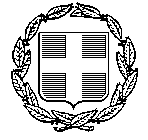 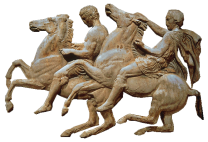 ΕΙΣΗΓΗΣΗ ΘΕΜΑ: «Έγκριση  εξειδικευμένης  δαπάνης ύψους 247.677,92€, από  το Υπουργείο  Εσωτερικών και  κατανομή  αυτών  στις  Σχολικές  Επιτροπές  Πρωτοβάθμιας  και  Δευτεροβάθμιας Εκπαίδευσης  Δήμου  Αχαρνών    για   την  κάλυψη  των   λειτουργικών   δαπανών   των σχολικών μονάδων». (Γ΄ κατανομή  2021)             Κύριε ΠρόεδρεΛαμβάνοντας υπόψη:Το  άρθρο  65 του Ν.3852/2010. Τις διατάξεις του Ν. 4552/2018 (ΚΛΕΙΣΘΕΝΗΣ Ι),να φέρετε στην επικείμενη συνεδρίαση του Δημοτικού Συμβουλίου το ως άνω θέμα και συγκεκριμένα σας γνωρίζουμε ότι με ην 62036/20-8-2021 (ΑΔΑ: 6ΨΡ746ΜΤΛ6-Ε9Ε) απόφαση του Αναπληρωτή Υπουργού του Υπουργείου Εσωτερικών, ο Δήμος μας επιχορηγήθηκε με το χρηματικό ποσό των 248.050,00€ (Γ΄ δόση επιχορήγησης οικονομικού έτους 2021), στην οποία σημειώθηκε κράτηση από το Ταμείο Παρακαταθηκών και Δανείων  ύψους 372,08 €, για την κάλυψη των λειτουργικών δαπανών των σχολικών μας μονάδων. 		Αρχικό ποσό 248.050,00€-372,08€=247.677,92€, τα οποία θα διατεθούν στις Σχολικές Επιτροπές Πρωτοβάθμιας και Δευτεροβάθμιας Εκπαίδευσης για την αντιμετώπιση των λειτουργικών δαπανών των σχολικών μονάδων.Η Δημοτική Επιτροπή Παιδείας -στη συνεδρίασή της στις 07-9-2021- λαμβάνοντας υπόψη της, τον αριθμό των μαθητών, τον αριθμό των τμημάτων, των αιθουσών διδασκαλίας, τη λειτουργία γυμναστηρίων, την παλαιότητα των κτιρίων, τις εισηγήσεις των Προέδρων των Σχολικών Επιτροπών Πρωτοβάθμιας και Δευτεροβάθμιας Εκπαίδευσης, καθώς και τις ειδικότερες ανάγκες των σχολείων του Δήμου μας, γνωμοδότησε  την ισόποση (50%-50%) κατανομή του χρηματικού ποσού των 247.677,92€, στις δύο (2) Σχολικές  Επιτροπές Πρωτοβάθμιας και Δευτεροβάθμιας Εκπαίδευσης για την κάλυψη των λειτουργικών δαπανών των σχολικών μονάδων και συγκεκριμένα: 1.  Σχολική Επιτροπή Πρωτοβάθμιας Εκπαίδευσης  επιχορηγείται με το ποσό :    123.838,96 €2.  Σχολική Επιτροπή Δευτεροβάθμιας Εκπαίδευσης επιχορηγείται με το ποσό:   123.838,96 €                                                                                                                             Σύνολο:    247.677,92 €Για την ανωτέρω εξειδικευμένη δαπάνη έχει εγγραφεί πίστωση στον Κ.Α. 00-6711.001 του προϋπολογισμού του Δήμου Αχαρνών, οικονομικού έτους 2021 και με τίτλο: «Απόδοση στις Σχολικές Επιτροπές».    		Παρακαλείσθε για τη λήψη σχετικής απόφασης.                                     5o ΘΕΜΑΕΛΛΗΝΙΚΗ ΔΗΜΟΚΡΑΤΙΑ				 ΑΧΑΡΝΕΣ:  10  / 09 / 2021ΔΗΜΟΣ ΑΧΑΡΝΩΝ Δ/ΝΣΗ  ΤΟΠΙΚΗΣ ΟΙΚΟΝΟΜΙΚΗΣ ΑΝΑΠΤΥΞΗΣΤΜΗΜΑ ΑΔΕΙΟΔΟΤΗΣΕΩΝ  &   ΡΥΘΜΙΣΗΣΕΜΠΟΡΙΚΩΝ ΔΡΑΣΤΗΡΙΟΤΗΤΩΝ                                                Προς  τον Πρόεδρο                                                                                                 Δημοτικού  Συμβουλίου   ΑχαρνώνΕΙΣΗΓΗΣΗΘΕΜΑ: Τροποποίηση της με αριθμ. 83/2021 απόφασης του Δημοτικού Συμβουλίου που αφορά την Συγκρότηση  Επιτροπής για τον καθορισμό νέων, κενωθέντων και μετατοπιζόμενων θέσεων περιπτέρων, ως προς τον πρόεδρο της Επιτροπής και το ένα μέλος (Δημοτικό Σύμβουλο), ύστερα από την με αριθμ. πρωτ. 34299/1156/03-09-21 απόφαση Δημάρχου, ορισμού Αντιδημάρχων και μεταβίβασης αρμοδιοτήτων για το χρονικό διάστημα από 03-09-21 έως 02-09-22.κ. Πρόεδρε, Παρακαλούμε όπως σε προσεχή συνεδρίαση του Δημοτικού Συμβουλίου θέσετε ως θέμα ημερήσιας διάταξης, την σύσταση Επιτροπής καθορισμού θέσεων περιπτέρων, νέων, κενωθέντων και μετατοπιζομένων που θα απαρτίζεται από τον εκάστοτε υπεύθυνο Αντιδήμαρχο της Διεύθυνσης Τοπικής Οικονομικής Ανάπτυξης, έναν  Δημοτικό  Σύμβουλο, έναν Μηχανικό  της Διεύθυνσης Πολεοδομίας και Πολεοδομικών Εφαρμογών, έναν Μηχανικό  της Διεύθυνσης Τεχνικών Υπηρεσιών και έναν υπάλληλο του τμήματος Αδειοδοτήσεων και Ρύθμισης Εμπορικών Δραστηριοτήτων του Δήμου μας με τους αναπληρωτές τους.Η επιτροπή θα έχει συμβουλευτικό και γνωμοδοτικό χαρακτήρα, λαμβάνοντας υπόψη την εγκύκλιο του ΥΠ.ΕΣ. (38/23463/06-06-2014) κατά την πρώτη διαδικασία καθορισμού των θέσεων συνυπολογίζονται και τα κενωθέντα περίπτερα,  τα οποία πρέπει να αποφασιστεί αν θα διατηρηθούν ή θα απομακρυνθούν και να καθοριστούν νέες θέσεις περιπτέρων.  Προκειμένου να εξασφαλιστεί η κατάλληλη θέση των περιπτέρων στα όρια του Δήμου, επί των πλατειών,  των δημοτικών  κήπων και αλσών, καθώς και  σε πεζοδρόμια των δημόσιων και δημοτικών οδών του Δήμου μας  όπως προβλέπουν οι διατάξεις του Ν.1044/1971 και τροποποιήθηκαν με τον Ν.1043/80 και τον Ν.3648/2008,  λαμβάνοντας υπόψη τις τοπικές ιδιαιτερότητες, τις εκάστοτε ισχύουσες διατάξεις που αφορούν στην προστασία και την αισθητική του φυσικού, πολιτιστικού και αρχιτεκτονικού περιβάλλοντος, των δασικών περιοχών, των αρχαιολογικών και ιστορικών τόπων, της δημόσιας κυκλοφορίας, καθώς και την εν γένει προστασία του αστικού περιβάλλοντος και της κοινής χρήσης.       Να εξετάζει πιθανές αιτήσεις μετατόπισης περιπτέρου ώστε να μην θίγεται η οικονομική αποδοτικότητά τόσο η δική τους όσο και των πλησιέστερων περιπτέρων  και να ελέγχει την εφαρμογή της εκάστοτε κανονιστικής απόφασης του Δημοτικού Συμβουλίου για την κατασκευή και  τοποθέτηση τους (125/2012) ισχύουσα κανονιστική απόφαση περιπτέρων απόφαση Δημ. Συμβουλίου  Η επιτροπή θα είναι πενταμελής (5 μέλη) και θα απαρτίζεται από τον:α. Πρόεδρο, τον Αντιδήμαρχο της Διεύθυνσης Τοπικής Οικονομικής Ανάπτυξης, κ. ΑΡΑΜΠΑΝΤΖΗ ΕΥΑΓΓΕΛΟ  με τον αναπληρωτή του  κ. ΔΑΜΑΣΚΟ ΝΙΚΟΛΑΟ. β. Μέλος, τον κ. ……………………………… Δημοτικό Σύμβουλο με τον/την αναπληρωτή τον κ. ΠΕΤΤΑΚΟ ΓΕΩΡΓΙΟ Δημοτικό Σύμβουλο. γ. Μέλος, τον κ. ΖΑΧΑΡΗ ΣΠΥΡΟ με αναπληρώτρια την κ. ΛΕΜΟΝΙΔΟΥ ΗΣΑΪΑ υπάλληλους   Μηχανικούς  της Διεύθυνσης Δόμησης & Πολεοδομικών Εφαρμογών. δ. Μέλος, την κ. ΤΟΥΝΤΑ ΚΩΝΣΤΑΝΤΙΝΑ  υπάλληλο  Μηχανικό  της Διεύθυνσης Τεχνικών Υπηρεσιών με αναπληρώτρια  την κ. ΓΚΟΝΤΟΠΟΥΛΟΥ ΒΑΣΙΛΙΚΗ υπάλληλο Μηχανικό της Διεύθυνσης Δόμησης & Πολεοδομικών Εφαρμογών. ε. Μέλος, την κ. ΜΑΡΙΝΗ ΑΙΚΑΤΕΡΙΝΗ  του ΦΙΛΑΡΕΤΟΥ με αναπληρωτή τον κ. ΚΑΛΟΜΟΙΡΗ ΔΗΜΗΤΡΙΟ υπάλληλους  του τμήματος Αδειοδοτήσεων & Ρύθμισης  Εμπορικών Δραστηριοτήτων της Δ/νσης Τοπικής Οικονομικής Ανάπτυξης.Σύμφωνα με την:1. Η υπ. αριθμ. 244/09-07-2015 απόφαση Δημοτικού Συμβουλίου που αφορά την Συγκρότηση  Επιτροπής για τον καθορισμό νέων  και κενωθέντων θέσεων περιπτέρων  που λόγω αλλαγής Διοίκησης του Δήμου παύει να ισχύει (συνημ.1).        2. Το υπ. αριθμ. πρωτ. 2676/26-01-21 έγγραφο της υπηρεσίας μας προς τον αρμόδιο Αντιδήμαρχο Τοπικής Οικονομικής Ανάπτυξης για ορισμό ενός μέλους ως αναπληρωτή του, καθώς και έναν Δημοτικό Σύμβουλο με τον αναπληρωτή του προκειμένου να συγκροτηθεί η  Επιτροπή για τον καθορισμό νέων και κενωθέντων θέσεων περιπτέρων και μετατοπιζομένων, με απόφαση Δημοτικού Συμβουλίου (συνημ.2).       3. Το υπ. αριθμ. πρωτ.2673/26-01-21 έγγραφο της υπηρεσίας μας προς την Διεύθυνση Δόμησης & Πολεοδομικών Εφαρμογών και  Διεύθυνση Τεχνικών Υπηρεσιών για ορισμό ενός μέλους ως εκπρόσωπο και ενός μέλους ως αναπληρωτή αυτού, προκειμένου να συγκροτηθεί η  Επιτροπή για τον καθορισμό νέων και κενωθέντων θέσεων περιπτέρων και μετατοπιζόμενων, με απόφαση Δημοτικού Συμβουλίου (συνημ.3).            4. Η υπ. αριθμ. πρωτ. 3068/28-01-21 απάντηση της Διεύθυνσης Τεχνικών Υπηρεσιών η οποία μας ενημερώνει ότι λόγω υποστελέχωσης σε επιστημονικό προσωπικό δεν δύναται να διαθέσει υπαλλήλους για την συγκρότηση της Επιτροπής (συνημ.4).           5. Η με αριθμ. πρωτ. 34299/1156/03-09-21 απόφαση Δημάρχου, ορισμού Αντιδημάρχων και μεταβίβασης αρμοδιοτήτων για το χρονικό διάστημα από 03-09-21έως 02-09-22 (συνημ.5).              6. Η με αριθμ.πρωτ.22074/16-06-21 διαβιβαστικό του Αυτοτελούς Τμήματος Υποστήριξης των Πολιτικών Οργάνων προς την υπηρεσία μας και μας διαβιβάζει την υπ΄ αριθμ.83/2021 απόφαση του Δημοτικού Συμβουλίου που αφορά την Συγκρότηση  Επιτροπής για τον καθορισμό νέων, κενωθέντων και μετατοπιζόμενων θέσεων περιπτέρων (συνημ.6).Εισηγούμαστε την συγκρότηση  Επιτροπής για τον καθορισμό νέων, κενωθέντων και μετατοπιζόμενων θέσεων περιπτέρων με τα κάτωθι μέλη:α. Πρόεδρο, Αντιδήμαρχο της Διεύθυνσης Τοπικής Οικονομικής Ανάπτυξης, κ. ΑΡΑΜΠΑΝΤΖΗ ΕΥΑΓΓΕΛΟ με τον αναπληρωτή του  κ. ΔΑΜΑΣΚΟ ΝΙΚΟΛΑΟ. β. Μέλος, τον/την κ. ……………………….. Δημοτικό Σύμβουλο με τον αναπληρωτή τον κ. ΠΕΤΤΑΚΟ ΓΕΩΡΓΙΟ Δημοτικό Σύμβουλο. γ. Μέλος, τον κ. ΖΑΧΑΡΗ ΣΠΥΡΟ με αναπληρώτρια την κ. ΛΕΜΟΝΙΔΟΥ ΗΣΑΪΑ υπάλληλους   Μηχανικούς  της Διεύθυνσης Δόμησης & Πολεοδομικών Εφαρμογών. δ. Μέλος, την κ. ΤΟΥΝΤΑ ΚΩΝΣΤΑΝΤΙΝΑ  υπάλληλο  Μηχανικό  της Διεύθυνσης Τεχνικών Υπηρεσιών με αναπληρώτρια  την κ. ΓΚΟΝΤΟΠΟΥΛΟΥ ΒΑΣΙΛΙΚΗ υπάλληλο Μηχανικό της Διεύθυνσης Δόμησης & Πολεοδομικών Εφαρμογών. ε. Μέλος, την κ. ΜΑΡΙΝΗ ΑΙΚΑΤΕΡΙΝΗ  του ΦΙΛΑΡΕΤΟΥ με αναπληρωτή τον κ. ΚΑΛΟΜΟΙΡΗ ΔΗΜΗΤΡΙΟ υπάλληλους  του τμήματος Αδειοδοτήσεων & Ρύθμισης  Εμπορικών Δραστηριοτήτων της Δ/νσης Τοπικής Οικονομικής Ανάπτυξης.Παρακαλούμε  για τη συζήτηση του θέματος και τη λήψη  σχετικής απόφασης.        ΑΚΡΙΒΕΣ ΑΝΤΙΓΡΑΦΟ              Ο ΠΡΟΪΣΤΑΜΕΝΟΣ ΔΙΕΥΘΥΝΣΗΣ                                                                       ΚΑΛΟΜΟΙΡΗΣ ΔΗΜΗΤΡΙΟΣ     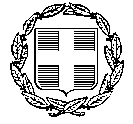 ΕΛΛΗΝΙΚΗ ΔΗΜΟΚΡΑΤΙΑΝομός ΑττικήςΔΗΜΟΣ ΑΧΑΡΝΩΝΓΕΝΙΚΟΣ ΔΙΕΥΘΥΝΤΗΣΕΛΛΗΝΙΚΗ ΔΗΜΟΚΡΑΤΙΑΝομός ΑττικήςΔΗΜΟΣ ΑΧΑΡΝΩΝΓΕΝΙΚΟΣ ΔΙΕΥΘΥΝΤΗΣΠρος: Αχαρνές, 20.09.2021 κ. Δήμαρχοκ. Πρόεδρο του Δημ. ΣυμβουλίουΑχαρνές, 20.09.2021 κ. Δήμαρχοκ. Πρόεδρο του Δημ. ΣυμβουλίουΑ/ΑΠΕΡΙΟΧΗΟ.Τ.ΧΡΗΣΗ –ΑΙΤΙΟΛΟΓΙΑ ΑΡΣΗΣΕΜΒΑΔΟ (m2)1.ΓΕΡΟΒΟΥΝΟ – ΑΓΙΑ ΑΝΝΑ-  Π.Ε. 4384ΠΡΑΣΙΝΟ – ΥΠΑΡΞΗ ΚΤΙΡΙΩΝ(ΓΑΛΑΞΙΑΣ – ΚΥΠΑΡΙΣΣΗΣ)9.320,002. ΓΕΡΟΒΟΥΝΟ – ΑΓΙΑ ΑΝΝΑ - Π.Ε. 4383ΓΥΜΝΑΣΙΟ –  ΑΣΥΜΦΟΡΗ ΑΠΑΛΛΟΤΡΙΩΣΗ, ΑΚΑΤΑΛΛΗΛΟΣ ΧΩΡΟΣ ΜΕ ΑΠΟΦΑΣΗ ΕΠΙΤΟΠΗΣ ΚΑΤΑΛΛΗΛΟΤΗΤΑΣ Ο.Σ.Κ13.800,003.ΓΕΡΟΒΟΥΝΟ – ΑΓΙΑ ΑΝΝΑ Π.Ε. 4345ΧΩΡΟΣ ΣΧΟΛΕΙΟΥ- ΑΚΑΤΑΛΛΗΛΟ ΜΕ ΑΠΟΦΑΣΗ ΕΠΙΤΟΠΗΣ ΚΑΤΑΛΛΗΛΟΤΗΤΑΣ Ο.Σ.Κ – ΑΠΟΦΑΣΗ Σ.τ.Ε6.920,004.ΓΕΡΟΒΟΥΝΟ – ΑΓΙΑ ΑΝΝΑ Π.Ε. 4344ΠΡΑΣΙΝΟ – ΑΠΟΦΑΣΗ Σ.τ.Ε.5.610,005.ΑΓΡΙΛΕΖΑ – Π.Ε. 13ΚΦ2466ΜΗΜΟΤΙΚΟ – ΝΗΠΙΑΓΩΓΕΙΟ ΜΕΡΙΚΗ ΑΡΣΗ – ΑΙΤΗΜΑ ΙΔΙΟΚΤΗΤΩΝ1.100,006.ΚΕΝΤΡΟ – Π.Ε. 295ΠΡΑΣΙΝΟ – ΔΙΚΑΣΤΙΚΕΣ ΑΠΟΦΑΣΕΙΣ - ΑΙΤΗΜΑΤΑ ΙΔΙΟΚΤΗΤΩΝ23.300,00ΣΥΝΟΛΟ  σε στρέμματα: 60,050ΣΥΝΟΛΟ  σε στρέμματα: 60,050ΣΥΝΟΛΟ  σε στρέμματα: 60,050ΣΥΝΟΛΟ  σε στρέμματα: 60,050 60.050,002 x 1.261.569,40 = 2.523.138,80 €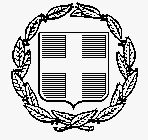 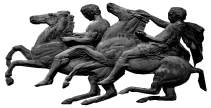 ΑΔΑ: 6Υ9ΠΩΨ8-ΤΝΦΑΔΑ: 6Υ9ΠΩΨ8-ΤΝΦΑΔΑ: 6Υ9ΠΩΨ8-ΤΝΦΕΛΛΗΝΙΚΗ ΔΗΜΟΚΡΑΤΙΑΝΟΜΟΣ ΑΤΤΙΚΗΣΔΗΜΟΣ ΑΧΑΡΝΩΝΑυτοτελές Τμήμα Υποστήριξης των Πολιτικών ΟργάνωνΕπιτροπή Ποιότητας ΖωήςΦιλαδελφείας 87 & Μπόσδα136 73 ΑχαρνέςΠρακτικογράφος: Ελεάνα ΜάρκουΤηλ.(+30) 213 2072 415email: emarkou@acharnes.grΕΛΛΗΝΙΚΗ ΔΗΜΟΚΡΑΤΙΑΝΟΜΟΣ ΑΤΤΙΚΗΣΔΗΜΟΣ ΑΧΑΡΝΩΝΑυτοτελές Τμήμα Υποστήριξης των Πολιτικών ΟργάνωνΕπιτροπή Ποιότητας ΖωήςΦιλαδελφείας 87 & Μπόσδα136 73 ΑχαρνέςΠρακτικογράφος: Ελεάνα ΜάρκουΤηλ.(+30) 213 2072 415email: emarkou@acharnes.grΑχαρνές, 01/09/2021Αριθ. Πρωτ. 33807Απόσπασμα από το 10ο ΠρακτικόΑριθμός Απόφασης 64ηΑριθμός Θέματος στης Ημερ. Διάταξη: 6οΣυνεδρίαση της 31/08/2021Αριθμ. Πρωτ. Και ημερομηνία που δόθηκε η πρόσκληση:  33212/27-08-2021Π Α Ρ Ο Ν Τ Ε ΣΑ Π Ο Ν Τ Ε Σ (από τα τακτικά μέλη)ΒΡΕΤΤΟΣ ΣΠΥΡΙΔΩΝΒΑΘΗΣ ΣΠΥΡΙΔΩΝΔΑΜΑΣΚΟΣ ΔΗΜΗΤΡΙΟΣΞΑΓΟΡΑΡΗΣ ΝΙΚΟΛΑΟΣΠΕΤΑΚΟΣ ΓΕΩΡΓΙΟΣΚΟΣΜΙΔΟΥ ΛΟΥΪΖΑΜΟΥΚΑΝΗΣ ΜΑΡΙΝΟΣΠΕΚΟΣ ΧΑΡΑΛΑΜΠΟΣΣΙΔΗΡΟΠΟΥΛΟΣ ΓΕΩΡΓΙΟΣΘΕΜΑ:«Επικαιροποίηση αποφάσεων Επιτροπής Ποιότητας Ζωής και Διαβίβαση τους προς το Δημοτικό Συμβούλιο λόγω αλλαγής της τυπικής διαδικασίας (εφαρμογή των διατάξεων του Ν. 4623/2019). »                                             Ο ΔΗΜΑΡΧΟΣ-ΠΡΟΕΔΡΟΣ                                ΤΗΣ ΕΠΙΤΡΟΠΗΣ ΠΟΙΟΤΗΤΑΣ ΖΩΗΣ                                          ΣΠΥΡΙΔΩΝ ΒΡΕΤΤΟΣ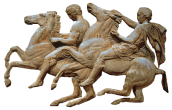 ΕΛΛΗΝΙΚΗ ΔΗΜΟΚΡΑΤΙΑ    Αχαρνές  11/08/2021ΔΗΜΟΣ ΑΧΑΡΝΩΝ	Δ/νση Τεχνικών Υπηρεσιών                  Αρ. πρωτ. : 31249      Συντάκτης: Μάμμου ΚωνσταντίναΤηλ.: 213 20 72 513Email : kmammou@acharnes.grΕ Ι Σ Η Γ Η Σ ΗΠΡΟΣΤον  κ.  Πρόεδροτου Δημοτικού ΣυμβουλίουΘΕΜΑ : Χορήγηση Δικαιώματος Διέλευσης – Άδεια Εκτέλεσης Εργασιών στην εταιρεία  VODAFONE – ΠΑΝΑΦΟΝ ΑΝΩΝΥΜΗ ΕΛΛΗΝΙΚΗ ΕΤΑΙΡΙΑ ΤΗΛΕΠΙΚΟΙΝΩΝΙΩΝ (αρ. πρωτ. Αίτησης 29994/3-8-2021) με Ανάδοχο εταιρεία την EDIL ΤΕΧΝΙΚΗ ΒΙΟΜΗΧΑΝΙΚΗ ΑΤΕΒΕ Ο  ΔΙΕΥΘΥΝΤΗΣ ΤΕΧΝΙΚΩΝ ΥΠΗΡΕΣΙΩΝ                                                   α.α.ΠΟΥΤΑΧΙΔΗΣ ΓΡΗΓΟΡΙΟΣΠΟΛΙΤΙΚΟΣ ΜΗΧΑΝΙΚΟΣ - ΤΕΕΛΛΗΝΙΚΗ ΔΗΜΟΚΡΑΤΙΑΝΟΜΟΣ ΑΤΤΙΚΗΣΔΗΜΟΣ ΑΧΑΡΝΩΝΔιεύθυνση Παιδείας, Πολιτισμού, Αθλητισμού και Νέας ΓενιάςΤμήμα  Διοικητικής Υποστήριξης Σχολικών Επιτροπών και Δημοτικής Επιτροπής ΠαιδείαςΦιλαδελφείας 87 & Μπόσδα136 73 ΑχαρνέςΣυντάκτρια: Ευαγγελία  ΑγγελίδουΤηλ.(+30) 210 2415501 – 431Fax (+30) 210 2415431Email: eaggelidou@acharnes.gr           Αχαρνές, 07-9-2021                   ΠΡΟΣ: Πρόεδρο Δημοτικού   Συμβουλίου                                    κ. Ευθύμιο ΟικονόμουΗ ΣΥΝΤΑΞΑΣΑΗ ΠΡΟΙΣΤΑΜΕΝΗ  ΤΜΗΜΑΤΟΣ  ΔΙΟΙΚΗΤΙΚΗΣ ΥΠΟΣΤΗΡΙΞΗΣ                                           ΣΧΟΛΙΚΩΝ ΕΠΙΤΡΟΠΩΝ  ΚΑΙ ΔΗΜΟΤΙΚΗΣ  ΕΠΙΤΡΟΠΗΣ ΠΑΙΔΕΙΑΣΗ ΠΡΟΙΣΤΑΜΕΝΗ ΔΙΕΥΘΥΝΣΗΣΠΑΙΔΕΙΑΣ -ΠΟΛΙΤΙΣΜΟΥΑΘΛΗΤΙΣΜΟΥ ΚΑΙ ΝΕΑΣ ΓΕΝΙΑΣΕΥΑΓΓΕΛΙΑ  ΑΓΓΕΛΙΔΟΥΚΩΝΣΤΑΝΤΙΝΑ Γ. ΔΗΜΗΤΡΕΣΗΣΟΦΙΑ  ΑΛΙΜΠΕΡΤΗ